    Colegio República Argentina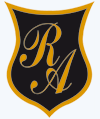 O’Carrol  # 850-   Fono 72- 2230332                    Rancagua                                                   Inglés 1° Básico     -    Semana: 4     -   Del: 6 de abril al 9 de abril 2020Asignatura:   Inglés                                               Curso: 1° básico         Colegio República ArgentinaO’Carrol  # 850-   Fono 72- 2230332                    Rancagua                                                                        INGLÉS SEMANA 4 DEL 6 DE ABRIL AL 9 DE ABRIL 2020GUÍA DE ACTIVIDADES 1°Instrucción Pinta los dibujos de acuerdo al color  señalado   y luego  repite el nombre del color en inglés en voz alta.    Colegio República ArgentinaO’Carrol  # 850-   Fono 72- 2230332                    Rancagua                                                   TAREA DE INGLES 1°   SEMANA 4 DEL 6 DE ABRIL AL 9 DE ABRIL 2020Instrucción:   Observa y pinta el dibujo del arco iris, según  la canción escuchada en inglés.Mientras pintas puedes escuchar y cantar las canciones de la página Web.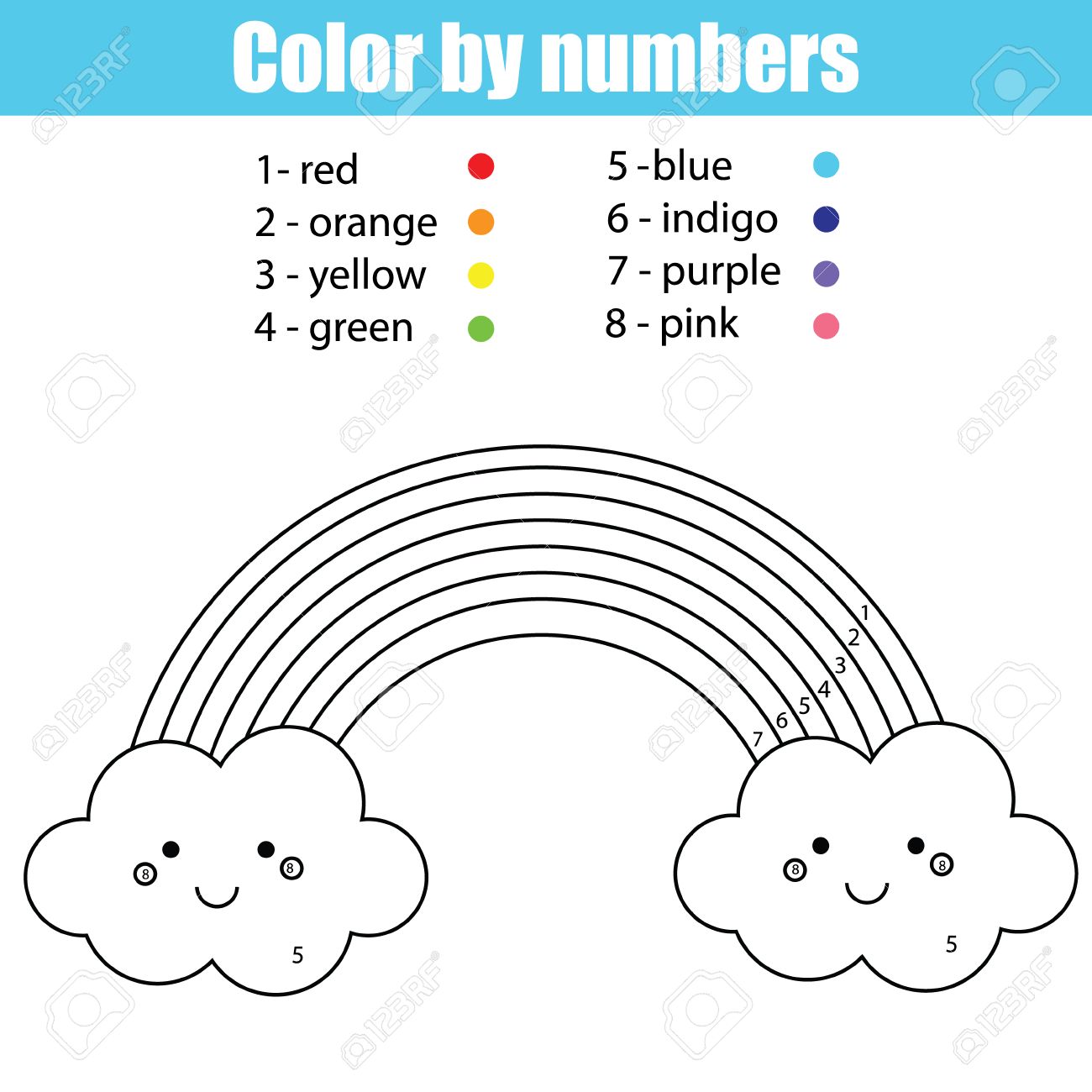 	Xx                                                                          OeeClaves Introducción: En esta semana conocerás los colores del Arcoíris, con los cuales podrás realizar algunas actividades que serán divertidas para ti; escucharáss canciones y también podrás pintar y reconocer su nombre en inglés.OA: Escuchar y comprender canciones en inglés, relacionados con los colores del Arcoiris. Utilizando Link de la Web, que muestran canciones de forma lúdica y gestual, que atrae y conquista la atención de la alumna, manteniendo una actitud tolerante frente a este desafío.Nombre:Curso:                                                                                 Fecha: OA: Escuchar y comprender canciones en inglés, relacionados con los colores del Arcoíris. Utilizando Link de la Web, que muestran canciones de forma lúdica y gestual, que atrae y conquista la atención de la alumna, manteniendo una actitud tolerante frente a este desafío.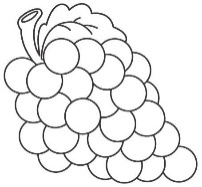            Purple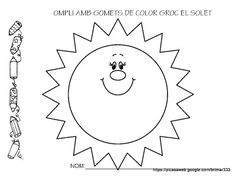                 Yellow                    Yellow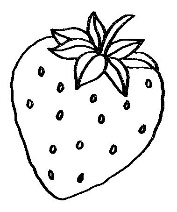          Red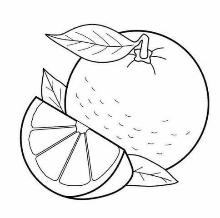                       Orange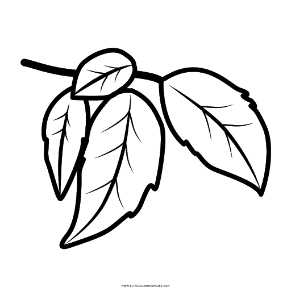              Green 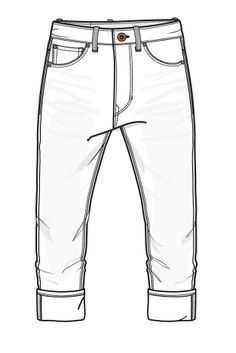                                    Blue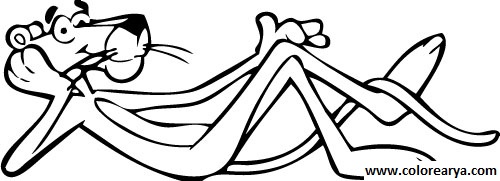                                                               Pink                                                              PinkNombre:Curso:                                                                                 Fecha: OA: Escuchar y comprender canciones en inglés, relacionados con los colores del Arcoíris. Utilizando Link de la Web, que muestran canciones de forma lúdica y gestual, que atrae y conquista la atención de la alumna, manteniendo una actitud tolerante frente a este desafío.1Pink2Purple3Blue4Green5Yellow6Orange7Red